My dream schoolThis is my dream school. The music room is on the fifth floor. We sing in the music room.The library is on the seventh floor. We read books in the library.The playground is on the ground floor. We run and play in the playground.                      By Purdy Yu (2B)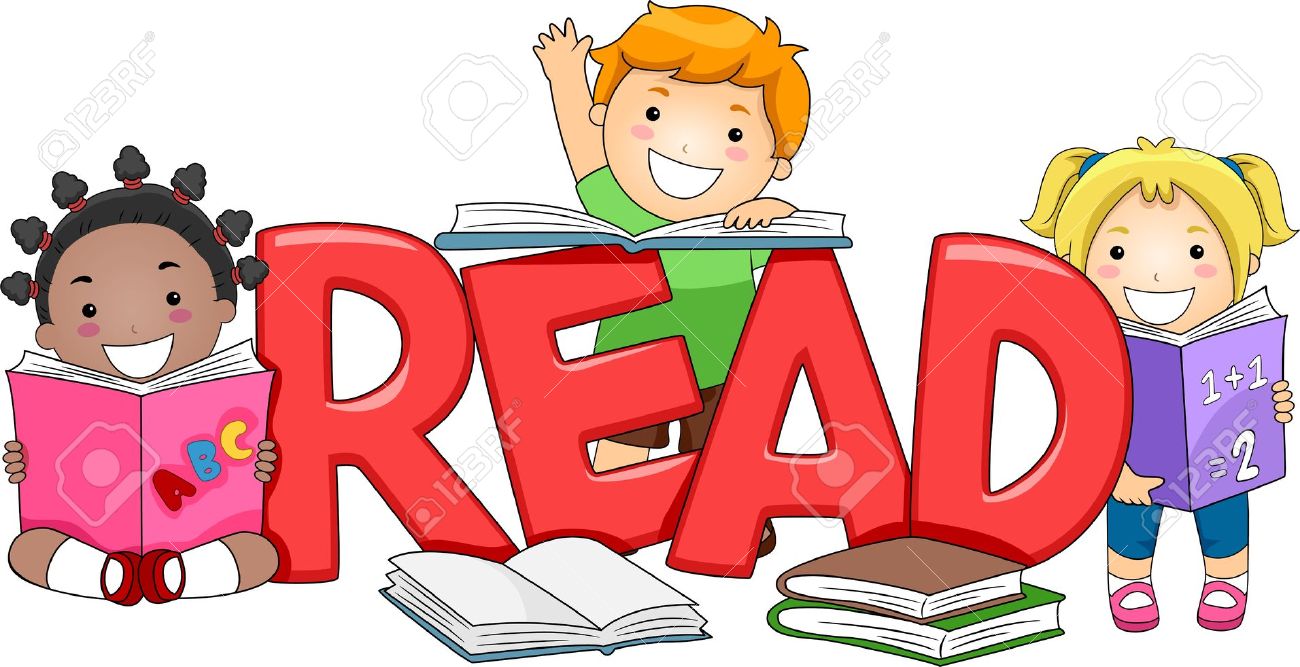 